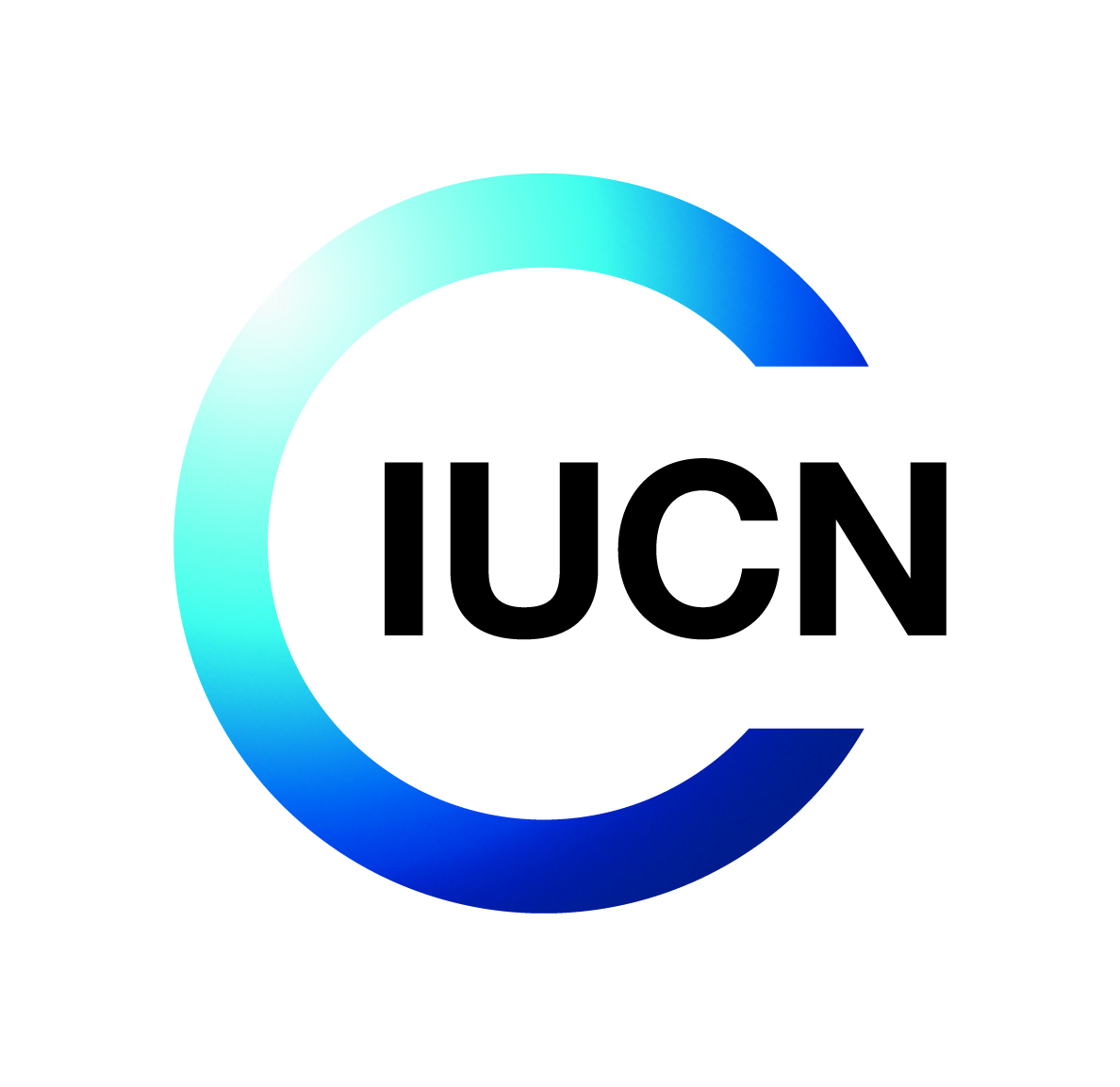 BEST 2.0 SMALL GRANTSDUE DILIGENCE AND FINANCIAL CAPACITY FORMAmount of the total grant for your organisation: 	     (If the project involves more than one applicant. Please indicate in EUR)BEST 2.0 Small Grant Due Diligence and Financial Capacity FormIn order that IUCN may ascertain each grantee’s capacity to administer grant funds received, you are kindly requested to complete all questions contained within due diligence and financial questionnaire form as part of your grant application process. Should any areas of improvement be identified IUCN will work with the applicant to build capacity as necessary. All information submitted will be treated confidentially and will not be disclosed to any third parties unless required by law. Checklist - Additional Documentation RequestedTo assist in ensuring your due diligence and financial capacity check the following checklist of additional documents is provided below. Please check those boxes that apply regarding additional documents that will be submitted to accompany your completed Due Diligence and Financial Capacity Form.	1(c) 		Tax exemption certificate	1(d)		Organization incorporation/statutes/registration certificate	2(a)		Governing Body member information	4(a)		Auditors report	4(b)		Annual financial statements	5(a)		Key personnel information	5(d)		Timesheet form (blank copy)If you are unable to provide any of the requested documents please provide an explanation below:CERTIFICATION STATEMENT:“I the undersigned, hereby certify that I am authorized to represent the organization, and that all facts and information provided in this Due Diligence and Financial Capacity document are true and correct without omission, error, or mis-statement. I understand and agree that should the information provided in this Due Diligence and Financial Capacity document subsequently change, IUCN shall be informed in writing of any such change. I further understand and accept that IUCN may at its sole discretion amend or terminate any grant or funding agreement awarded to the applicant if any information contained in this document is false or inaccurate.”_________________________________________(Signature)Name:		     Position:	     Date:		     								   (Organization Stamp)Grant Applicant Name:Project Name:Grant Amount Requested:(Please indicate in  EUR and in local currency equivalent)Est. time taken by applicant to complete this form (Hrs):ORGANIZATION INFORMATIONORGANIZATION INFORMATIONORGANIZATION INFORMATIONORGANIZATION INFORMATIONORGANIZATION INFORMATIONORGANIZATION INFORMATIONORGANIZATION INFORMATIONORGANIZATION INFORMATIONORGANIZATION INFORMATIONORGANIZATION INFORMATIONORGANIZATION INFORMATIONORGANIZATION INFORMATIONORGANIZATION INFORMATIONORGANIZATION INFORMATIONORGANIZATION INFORMATIONORGANIZATION INFORMATIONORGANIZATION INFORMATIONIUCN Internal Use OnlyOfficial name of organizationOfficial name of organizationOfficial name of organizationOfficial name of organizationOfficial name of organizationOfficial name of organizationOfficial name of organizationOfficial name of organizationOfficial name of organizationOfficial name of organizationOfficial name of organizationOfficial name of organizationOfficial name of organizationOfficial name of organizationOfficial name of organizationOfficial name of organizationOfficial name of organizationType of organization:Type of organization:Type of organization:Type of organization:Type of organization:Type of organization:Type of organization:Type of organization:Type of organization:Type of organization:Type of organization:Type of organization:Type of organization:Type of organization:Type of organization:Type of organization:Type of organization:Please tick most appropriate option in each column below:Please tick most appropriate option in each column below:Please tick most appropriate option in each column below:Please tick most appropriate option in each column below:Please tick most appropriate option in each column below:Please tick most appropriate option in each column below:Please tick most appropriate option in each column below:Please tick most appropriate option in each column below:Please tick most appropriate option in each column below:Please tick most appropriate option in each column below:Please tick most appropriate option in each column below:Please tick most appropriate option in each column below:Please tick most appropriate option in each column below:Please tick most appropriate option in each column below:Please tick most appropriate option in each column below:i.For profitFor profitFor profitFor profiti.Incorporated companyIncorporated companyIncorporated companyii.Not-for-profit / NGONot-for-profit / NGONot-for-profit / NGONot-for-profit / NGOii.Limited liability companyLimited liability companyLimited liability companyiii.Government (department/service)(please proceed to 2(a))Government (department/service)(please proceed to 2(a))Government (department/service)(please proceed to 2(a))Government (department/service)(please proceed to 2(a))iii.Sole proprietary companySole proprietary companySole proprietary companyivPartnershipPartnershipPartnershipvRegistered charityRegistered charityRegistered charityviCommunity Network Community Network Community Network viiOther (please specify below)Other (please specify below)Other (please specify below)If “For profit” box is checked, indicate names of owners and % of ownership below.If “For profit” box is checked, indicate names of owners and % of ownership below.If “For profit” box is checked, indicate names of owners and % of ownership below.If “For profit” box is checked, indicate names of owners and % of ownership below.If “For profit” box is checked, indicate names of owners and % of ownership below.If “For profit” box is checked, indicate names of owners and % of ownership below.If “For profit” box is checked, indicate names of owners and % of ownership below.If “For profit” box is checked, indicate names of owners and % of ownership below.If “For profit” box is checked, indicate names of owners and % of ownership below.If “For profit” box is checked, indicate names of owners and % of ownership below.If “For profit” box is checked, indicate names of owners and % of ownership below.If “For profit” box is checked, indicate names of owners and % of ownership below.If “For profit” box is checked, indicate names of owners and % of ownership below.If “For profit” box is checked, indicate names of owners and % of ownership below.If “For profit” box is checked, indicate names of owners and % of ownership below.Tax exemption:Tax exemption:Tax exemption:Tax exemption:Tax exemption:Tax exemption:Tax exemption:Tax exemption:Tax exemption:Tax exemption:Tax exemption:Tax exemption:Tax exemption:Tax exemption:Tax exemption:Tax exemption:Tax exemption:Is the organization tax-exempt? Is the organization tax-exempt? Is the organization tax-exempt? Is the organization tax-exempt? Is the organization tax-exempt? Is the organization tax-exempt? Is the organization tax-exempt? Is the organization tax-exempt? Is the organization tax-exempt? Is the organization tax-exempt? Is the organization tax-exempt? Is the organization tax-exempt? Is the organization tax-exempt? Is the organization tax-exempt? Is the organization tax-exempt? YesYesNoNoNoIf yes, please provide a copy of the organization’s tax exemption certificate.If yes, please provide a copy of the organization’s tax exemption certificate.If yes, please provide a copy of the organization’s tax exemption certificate.If yes, please provide a copy of the organization’s tax exemption certificate.If yes, please provide a copy of the organization’s tax exemption certificate.If yes, please provide a copy of the organization’s tax exemption certificate.If yes, please provide a copy of the organization’s tax exemption certificate.If yes, please provide a copy of the organization’s tax exemption certificate.If yes, please provide a copy of the organization’s tax exemption certificate.If yes, please provide a copy of the organization’s tax exemption certificate.If yes, please provide a copy of the organization’s tax exemption certificate.If yes, please provide a copy of the organization’s tax exemption certificate.If yes, please provide a copy of the organization’s tax exemption certificate.If yes, please provide a copy of the organization’s tax exemption certificate.If yes, please provide a copy of the organization’s tax exemption certificate.Registration details:Registration details:Registration details:Registration details:Registration details:Registration details:Registration details:Registration details:Registration details:Registration details:Registration details:Registration details:Registration details:Registration details:Registration details:Registration details:Registration details:Is the organization incorporated or registered with the appropriate government agency in country? Is the organization incorporated or registered with the appropriate government agency in country? Is the organization incorporated or registered with the appropriate government agency in country? Is the organization incorporated or registered with the appropriate government agency in country? Is the organization incorporated or registered with the appropriate government agency in country? Is the organization incorporated or registered with the appropriate government agency in country? Is the organization incorporated or registered with the appropriate government agency in country? Is the organization incorporated or registered with the appropriate government agency in country? Is the organization incorporated or registered with the appropriate government agency in country? Is the organization incorporated or registered with the appropriate government agency in country? Is the organization incorporated or registered with the appropriate government agency in country? Is the organization incorporated or registered with the appropriate government agency in country? Is the organization incorporated or registered with the appropriate government agency in country? Is the organization incorporated or registered with the appropriate government agency in country? Is the organization incorporated or registered with the appropriate government agency in country? YesYesNoNoNoNot applicable (Govt agency only)Not applicable (Govt agency only)Not applicable (Govt agency only)If yes, please provide a copy of the organization’s incorporation or registration document. If no, please provide details to explain below:If yes, please provide a copy of the organization’s incorporation or registration document. If no, please provide details to explain below:If yes, please provide a copy of the organization’s incorporation or registration document. If no, please provide details to explain below:If yes, please provide a copy of the organization’s incorporation or registration document. If no, please provide details to explain below:If yes, please provide a copy of the organization’s incorporation or registration document. If no, please provide details to explain below:If yes, please provide a copy of the organization’s incorporation or registration document. If no, please provide details to explain below:If yes, please provide a copy of the organization’s incorporation or registration document. If no, please provide details to explain below:If yes, please provide a copy of the organization’s incorporation or registration document. If no, please provide details to explain below:If yes, please provide a copy of the organization’s incorporation or registration document. If no, please provide details to explain below:If yes, please provide a copy of the organization’s incorporation or registration document. If no, please provide details to explain below:If yes, please provide a copy of the organization’s incorporation or registration document. If no, please provide details to explain below:If yes, please provide a copy of the organization’s incorporation or registration document. If no, please provide details to explain below:If yes, please provide a copy of the organization’s incorporation or registration document. If no, please provide details to explain below:If yes, please provide a copy of the organization’s incorporation or registration document. If no, please provide details to explain below:If yes, please provide a copy of the organization’s incorporation or registration document. If no, please provide details to explain below:When was your organization incorporated or registered?When was your organization incorporated or registered?When was your organization incorporated or registered?When was your organization incorporated or registered?When was your organization incorporated or registered?When was your organization incorporated or registered?When was your organization incorporated or registered?When was your organization incorporated or registered?When was your organization incorporated or registered?When was your organization incorporated or registered?When was your organization incorporated or registered?When was your organization incorporated or registered?When was your organization incorporated or registered?When was your organization incorporated or registered?When was your organization incorporated or registered?DateDateDatePlacePlacePlacePlaceIf the organization has a website, please list web address belowIf the organization has a website, please list web address belowIf the organization has a website, please list web address belowIf the organization has a website, please list web address belowIf the organization has a website, please list web address belowIf the organization has a website, please list web address belowIf the organization has a website, please list web address belowIf the organization has a website, please list web address belowIf the organization has a website, please list web address belowIf the organization has a website, please list web address belowIf the organization has a website, please list web address belowIf the organization has a website, please list web address belowIf the organization has a website, please list web address belowIf the organization has a website, please list web address belowIf the organization has a website, please list web address belowIf the organization has a website, please list web address belowIf the organization has a website, please list web address belowIs the organization affiliated to any other organization?Is the organization affiliated to any other organization?Is the organization affiliated to any other organization?Is the organization affiliated to any other organization?Is the organization affiliated to any other organization?Is the organization affiliated to any other organization?Is the organization affiliated to any other organization?Is the organization affiliated to any other organization?Is the organization affiliated to any other organization?Is the organization affiliated to any other organization?Is the organization affiliated to any other organization?Is the organization affiliated to any other organization?Is the organization affiliated to any other organization?Is the organization affiliated to any other organization?Is the organization affiliated to any other organization?Is the organization affiliated to any other organization?Is the organization affiliated to any other organization?YesYesNoNoIf yes, please state the name of affiliated organization(s) and the nature of link below.If yes, please state the name of affiliated organization(s) and the nature of link below.If yes, please state the name of affiliated organization(s) and the nature of link below.If yes, please state the name of affiliated organization(s) and the nature of link below.If yes, please state the name of affiliated organization(s) and the nature of link below.If yes, please state the name of affiliated organization(s) and the nature of link below.If yes, please state the name of affiliated organization(s) and the nature of link below.If yes, please state the name of affiliated organization(s) and the nature of link below.If yes, please state the name of affiliated organization(s) and the nature of link below.If yes, please state the name of affiliated organization(s) and the nature of link below.If yes, please state the name of affiliated organization(s) and the nature of link below.If yes, please state the name of affiliated organization(s) and the nature of link below.If yes, please state the name of affiliated organization(s) and the nature of link below.If yes, please state the name of affiliated organization(s) and the nature of link below.If yes, please state the name of affiliated organization(s) and the nature of link below.If yes, please state the name of affiliated organization(s) and the nature of link below.Will any of the affiliated entities be involved in the implementation of the project? Will any of the affiliated entities be involved in the implementation of the project? Will any of the affiliated entities be involved in the implementation of the project? Will any of the affiliated entities be involved in the implementation of the project? Will any of the affiliated entities be involved in the implementation of the project? Will any of the affiliated entities be involved in the implementation of the project? Will any of the affiliated entities be involved in the implementation of the project? YesNoIf yes, please indicate which ones and give details of their role below:If yes, please indicate which ones and give details of their role below:If yes, please indicate which ones and give details of their role below:If yes, please indicate which ones and give details of their role below:If yes, please indicate which ones and give details of their role below:If yes, please indicate which ones and give details of their role below:GOVERNANCEGOVERNANCEGOVERNANCEGOVERNANCEGOVERNANCEGOVERNANCEGOVERNANCEGOVERNANCEGOVERNANCEGOVERNANCEGOVERNANCEGOVERNANCEGOVERNANCEGOVERNANCEGOVERNANCEGOVERNANCEGOVERNANCEGOVERNANCEGoverning Body:Governing Body:Governing Body:Governing Body:Governing Body:Governing Body:Governing Body:Governing Body:Governing Body:Governing Body:Governing Body:Governing Body:Governing Body:Governing Body:Governing Body:Governing Body:Governing Body:Governing Body:Please indicate whether the organization is governed by:Please indicate whether the organization is governed by:Please indicate whether the organization is governed by:Please indicate whether the organization is governed by:Please indicate whether the organization is governed by:Please indicate whether the organization is governed by:Please indicate whether the organization is governed by:Please indicate whether the organization is governed by:Please indicate whether the organization is governed by:Please indicate whether the organization is governed by:Please indicate whether the organization is governed by:Please indicate whether the organization is governed by:Please indicate whether the organization is governed by:Please indicate whether the organization is governed by:Please indicate whether the organization is governed by:Please indicate whether the organization is governed by:Please indicate whether the organization is governed by:Board of DirectorsBoard of DirectorsBoard of DirectorsBoard of DirectorsExecutive Committee Executive Committee Executive Committee Executive Committee Executive Committee Other (please specify below)Other (please specify below)Other (please specify below)Other (please specify below)No governing bodyNo governing bodyNo governing bodyNo governing bodyNo governing bodyPlease provide the following information regarding all current members of your organization’s Governing Body on a separate page :Please provide the following information regarding all current members of your organization’s Governing Body on a separate page :Please provide the following information regarding all current members of your organization’s Governing Body on a separate page :Please provide the following information regarding all current members of your organization’s Governing Body on a separate page :Please provide the following information regarding all current members of your organization’s Governing Body on a separate page :Please provide the following information regarding all current members of your organization’s Governing Body on a separate page :Please provide the following information regarding all current members of your organization’s Governing Body on a separate page :Please provide the following information regarding all current members of your organization’s Governing Body on a separate page :Please provide the following information regarding all current members of your organization’s Governing Body on a separate page :Please provide the following information regarding all current members of your organization’s Governing Body on a separate page :Please provide the following information regarding all current members of your organization’s Governing Body on a separate page :Please provide the following information regarding all current members of your organization’s Governing Body on a separate page :Please provide the following information regarding all current members of your organization’s Governing Body on a separate page :Please provide the following information regarding all current members of your organization’s Governing Body on a separate page :Please provide the following information regarding all current members of your organization’s Governing Body on a separate page :Please provide the following information regarding all current members of your organization’s Governing Body on a separate page :Please provide the following information regarding all current members of your organization’s Governing Body on a separate page :NameNameNameNameNameNameNameNameNameNameNameNameNameNameNameNameNamePositionPositionPositionPositionPositionPositionPositionPositionPositionPositionPositionPositionPositionPositionPositionPositionPositionLength of service Length of service Length of service Length of service Length of service Length of service Length of service Length of service Length of service Length of service Length of service Length of service Length of service Length of service Length of service Length of service Length of service Contact details – address, phone, emailContact details – address, phone, emailContact details – address, phone, emailContact details – address, phone, emailContact details – address, phone, emailContact details – address, phone, emailContact details – address, phone, emailContact details – address, phone, emailContact details – address, phone, emailContact details – address, phone, emailContact details – address, phone, emailContact details – address, phone, emailContact details – address, phone, emailContact details – address, phone, emailContact details – address, phone, emailContact details – address, phone, emailContact details – address, phone, emailAuthorized Representatives:Authorized Representatives:Authorized Representatives:Authorized Representatives:Authorized Representatives:Authorized Representatives:Authorized Representatives:Authorized Representatives:Authorized Representatives:Authorized Representatives:Authorized Representatives:Authorized Representatives:Authorized Representatives:Authorized Representatives:Authorized Representatives:Authorized Representatives:Authorized Representatives:Authorized Representatives:Does the organization have formally appointed Authorized Representatives (individual(s) legally authorized to represent the organization)?Does the organization have formally appointed Authorized Representatives (individual(s) legally authorized to represent the organization)?Does the organization have formally appointed Authorized Representatives (individual(s) legally authorized to represent the organization)?Does the organization have formally appointed Authorized Representatives (individual(s) legally authorized to represent the organization)?Does the organization have formally appointed Authorized Representatives (individual(s) legally authorized to represent the organization)?Does the organization have formally appointed Authorized Representatives (individual(s) legally authorized to represent the organization)?Does the organization have formally appointed Authorized Representatives (individual(s) legally authorized to represent the organization)?Does the organization have formally appointed Authorized Representatives (individual(s) legally authorized to represent the organization)?Does the organization have formally appointed Authorized Representatives (individual(s) legally authorized to represent the organization)?Does the organization have formally appointed Authorized Representatives (individual(s) legally authorized to represent the organization)?Does the organization have formally appointed Authorized Representatives (individual(s) legally authorized to represent the organization)?Does the organization have formally appointed Authorized Representatives (individual(s) legally authorized to represent the organization)?Does the organization have formally appointed Authorized Representatives (individual(s) legally authorized to represent the organization)?Does the organization have formally appointed Authorized Representatives (individual(s) legally authorized to represent the organization)?Does the organization have formally appointed Authorized Representatives (individual(s) legally authorized to represent the organization)?Does the organization have formally appointed Authorized Representatives (individual(s) legally authorized to represent the organization)?Does the organization have formally appointed Authorized Representatives (individual(s) legally authorized to represent the organization)?YesYesYesNoNoNoNoNoLEGALLEGALLEGALLEGALLEGALLEGALLEGALLEGALLEGALLEGALLEGALLEGALLEGALLEGALLEGALLEGALLEGALLEGALRegulatory filings:Regulatory filings:Regulatory filings:Regulatory filings:Regulatory filings:Regulatory filings:Regulatory filings:Regulatory filings:Regulatory filings:Regulatory filings:Regulatory filings:Regulatory filings:Regulatory filings:Regulatory filings:Regulatory filings:Regulatory filings:Regulatory filings:Regulatory filings:Is the organization currently fully compliant and up-to-date with all government tax, registration, and other regulatory filings?Is the organization currently fully compliant and up-to-date with all government tax, registration, and other regulatory filings?Is the organization currently fully compliant and up-to-date with all government tax, registration, and other regulatory filings?Is the organization currently fully compliant and up-to-date with all government tax, registration, and other regulatory filings?Is the organization currently fully compliant and up-to-date with all government tax, registration, and other regulatory filings?Is the organization currently fully compliant and up-to-date with all government tax, registration, and other regulatory filings?Is the organization currently fully compliant and up-to-date with all government tax, registration, and other regulatory filings?Is the organization currently fully compliant and up-to-date with all government tax, registration, and other regulatory filings?Is the organization currently fully compliant and up-to-date with all government tax, registration, and other regulatory filings?Is the organization currently fully compliant and up-to-date with all government tax, registration, and other regulatory filings?Is the organization currently fully compliant and up-to-date with all government tax, registration, and other regulatory filings?Is the organization currently fully compliant and up-to-date with all government tax, registration, and other regulatory filings?Is the organization currently fully compliant and up-to-date with all government tax, registration, and other regulatory filings?Is the organization currently fully compliant and up-to-date with all government tax, registration, and other regulatory filings?Is the organization currently fully compliant and up-to-date with all government tax, registration, and other regulatory filings?Is the organization currently fully compliant and up-to-date with all government tax, registration, and other regulatory filings?Is the organization currently fully compliant and up-to-date with all government tax, registration, and other regulatory filings?YesYesYesNoNoNoNoNoNot applicable Not applicable Not applicable Not applicable Not applicable If no, please provide details below:If no, please provide details below:If no, please provide details below:If no, please provide details below:If no, please provide details below:If no, please provide details below:If no, please provide details below:If no, please provide details below:If no, please provide details below:If no, please provide details below:If no, please provide details below:If no, please provide details below:If no, please provide details below:If no, please provide details below:If no, please provide details below:If no, please provide details below:If no, please provide details below:FINANCIALFINANCIALFINANCIALFINANCIALFINANCIALFINANCIALFINANCIALFINANCIALFINANCIALFINANCIALFINANCIALFINANCIALFINANCIALFINANCIALFINANCIALFINANCIALFINANCIALFINANCIALAudit:Audit:Audit:Audit:Audit:Audit:Audit:Audit:Audit:Audit:Audit:Audit:Audit:Audit:Audit:Audit:Audit:Audit:Does the organization have an annual audit performed by an independent external auditor?Does the organization have an annual audit performed by an independent external auditor?Does the organization have an annual audit performed by an independent external auditor?Does the organization have an annual audit performed by an independent external auditor?Does the organization have an annual audit performed by an independent external auditor?Does the organization have an annual audit performed by an independent external auditor?Does the organization have an annual audit performed by an independent external auditor?Does the organization have an annual audit performed by an independent external auditor?Does the organization have an annual audit performed by an independent external auditor?Does the organization have an annual audit performed by an independent external auditor?Does the organization have an annual audit performed by an independent external auditor?Does the organization have an annual audit performed by an independent external auditor?Does the organization have an annual audit performed by an independent external auditor?Does the organization have an annual audit performed by an independent external auditor?Does the organization have an annual audit performed by an independent external auditor?Does the organization have an annual audit performed by an independent external auditor?Does the organization have an annual audit performed by an independent external auditor?YesYesYesNoNoNoNoNoIf yes, please provide a copy of the latest auditor’s annual report.If yes, please provide a copy of the latest auditor’s annual report.If yes, please provide a copy of the latest auditor’s annual report.If yes, please provide a copy of the latest auditor’s annual report.If yes, please provide a copy of the latest auditor’s annual report.If yes, please provide a copy of the latest auditor’s annual report.If yes, please provide a copy of the latest auditor’s annual report.If yes, please provide a copy of the latest auditor’s annual report.If yes, please provide a copy of the latest auditor’s annual report.If yes, please provide a copy of the latest auditor’s annual report.If yes, please provide a copy of the latest auditor’s annual report.If yes, please provide a copy of the latest auditor’s annual report.If yes, please provide a copy of the latest auditor’s annual report.If yes, please provide a copy of the latest auditor’s annual report.If yes, please provide a copy of the latest auditor’s annual report.If yes, please provide a copy of the latest auditor’s annual report.If yes, please provide a copy of the latest auditor’s annual report.Financial Statements:Financial Statements:Financial Statements:Financial Statements:Financial Statements:Financial Statements:Financial Statements:Financial Statements:Financial Statements:Financial Statements:Financial Statements:Financial Statements:Financial Statements:Financial Statements:Financial Statements:Financial Statements:Financial Statements:Financial Statements:i. Does the organization prepare annual financial statements?i. Does the organization prepare annual financial statements?i. Does the organization prepare annual financial statements?i. Does the organization prepare annual financial statements?i. Does the organization prepare annual financial statements?i. Does the organization prepare annual financial statements?i. Does the organization prepare annual financial statements?i. Does the organization prepare annual financial statements?i. Does the organization prepare annual financial statements?i. Does the organization prepare annual financial statements?i. Does the organization prepare annual financial statements?i. Does the organization prepare annual financial statements?i. Does the organization prepare annual financial statements?i. Does the organization prepare annual financial statements?i. Does the organization prepare annual financial statements?i. Does the organization prepare annual financial statements?i. Does the organization prepare annual financial statements?If no, please provide details below:If no, please provide details below:If no, please provide details below:If no, please provide details below:If no, please provide details below:If no, please provide details below:If no, please provide details below:If no, please provide details below:If no, please provide details below:If no, please provide details below:If no, please provide details below:If no, please provide details below:If no, please provide details below:If no, please provide details below:If no, please provide details below:If no, please provide details below:If no, please provide details below:ii. Please provide a copy of the organization’s latest annual financial report. If the audit report does not relate to the most recent complete financial year please explain why below.ii. Please provide a copy of the organization’s latest annual financial report. If the audit report does not relate to the most recent complete financial year please explain why below.ii. Please provide a copy of the organization’s latest annual financial report. If the audit report does not relate to the most recent complete financial year please explain why below.ii. Please provide a copy of the organization’s latest annual financial report. If the audit report does not relate to the most recent complete financial year please explain why below.ii. Please provide a copy of the organization’s latest annual financial report. If the audit report does not relate to the most recent complete financial year please explain why below.ii. Please provide a copy of the organization’s latest annual financial report. If the audit report does not relate to the most recent complete financial year please explain why below.ii. Please provide a copy of the organization’s latest annual financial report. If the audit report does not relate to the most recent complete financial year please explain why below.ii. Please provide a copy of the organization’s latest annual financial report. If the audit report does not relate to the most recent complete financial year please explain why below.ii. Please provide a copy of the organization’s latest annual financial report. If the audit report does not relate to the most recent complete financial year please explain why below.ii. Please provide a copy of the organization’s latest annual financial report. If the audit report does not relate to the most recent complete financial year please explain why below.ii. Please provide a copy of the organization’s latest annual financial report. If the audit report does not relate to the most recent complete financial year please explain why below.ii. Please provide a copy of the organization’s latest annual financial report. If the audit report does not relate to the most recent complete financial year please explain why below.ii. Please provide a copy of the organization’s latest annual financial report. If the audit report does not relate to the most recent complete financial year please explain why below.ii. Please provide a copy of the organization’s latest annual financial report. If the audit report does not relate to the most recent complete financial year please explain why below.ii. Please provide a copy of the organization’s latest annual financial report. If the audit report does not relate to the most recent complete financial year please explain why below.ii. Please provide a copy of the organization’s latest annual financial report. If the audit report does not relate to the most recent complete financial year please explain why below.ii. Please provide a copy of the organization’s latest annual financial report. If the audit report does not relate to the most recent complete financial year please explain why below.Financial principles and systems:Financial principles and systems:Financial principles and systems:Financial principles and systems:Financial principles and systems:Financial principles and systems:Financial principles and systems:Financial principles and systems:Financial principles and systems:Financial principles and systems:Financial principles and systems:Financial principles and systems:Financial principles and systems:Financial principles and systems:Financial principles and systems:Financial principles and systems:Financial principles and systems:Financial principles and systems:i. Please indicate what basis of accounting is used by the organization:i. Please indicate what basis of accounting is used by the organization:i. Please indicate what basis of accounting is used by the organization:i. Please indicate what basis of accounting is used by the organization:i. Please indicate what basis of accounting is used by the organization:i. Please indicate what basis of accounting is used by the organization:i. Please indicate what basis of accounting is used by the organization:i. Please indicate what basis of accounting is used by the organization:i. Please indicate what basis of accounting is used by the organization:i. Please indicate what basis of accounting is used by the organization:i. Please indicate what basis of accounting is used by the organization:i. Please indicate what basis of accounting is used by the organization:i. Please indicate what basis of accounting is used by the organization:i. Please indicate what basis of accounting is used by the organization:i. Please indicate what basis of accounting is used by the organization:i. Please indicate what basis of accounting is used by the organization:i. Please indicate what basis of accounting is used by the organization:Cash accountingCash accountingCash accountingAccrual accountingAccrual accountingAccrual accountingAccrual accountingAccrual accountingii. Does the organization use a computerized accounting software system?ii. Does the organization use a computerized accounting software system?ii. Does the organization use a computerized accounting software system?ii. Does the organization use a computerized accounting software system?ii. Does the organization use a computerized accounting software system?ii. Does the organization use a computerized accounting software system?ii. Does the organization use a computerized accounting software system?ii. Does the organization use a computerized accounting software system?ii. Does the organization use a computerized accounting software system?ii. Does the organization use a computerized accounting software system?ii. Does the organization use a computerized accounting software system?ii. Does the organization use a computerized accounting software system?ii. Does the organization use a computerized accounting software system?ii. Does the organization use a computerized accounting software system?ii. Does the organization use a computerized accounting software system?ii. Does the organization use a computerized accounting software system?ii. Does the organization use a computerized accounting software system?YesYesYesYesYesNoNoNoNoNoIf yes, please provide the name of the accounting software, and indicate how many years it has been in use.If yes, please provide the name of the accounting software, and indicate how many years it has been in use.If yes, please provide the name of the accounting software, and indicate how many years it has been in use.If yes, please provide the name of the accounting software, and indicate how many years it has been in use.If yes, please provide the name of the accounting software, and indicate how many years it has been in use.If yes, please provide the name of the accounting software, and indicate how many years it has been in use.If yes, please provide the name of the accounting software, and indicate how many years it has been in use.If yes, please provide the name of the accounting software, and indicate how many years it has been in use.If yes, please provide the name of the accounting software, and indicate how many years it has been in use.If yes, please provide the name of the accounting software, and indicate how many years it has been in use.If yes, please provide the name of the accounting software, and indicate how many years it has been in use.If yes, please provide the name of the accounting software, and indicate how many years it has been in use.If yes, please provide the name of the accounting software, and indicate how many years it has been in use.If yes, please provide the name of the accounting software, and indicate how many years it has been in use.If yes, please provide the name of the accounting software, and indicate how many years it has been in use.iii. Does the organization’s accounting system separately record and track income and expenditure for each individual project, grant, or contract?iii. Does the organization’s accounting system separately record and track income and expenditure for each individual project, grant, or contract?iii. Does the organization’s accounting system separately record and track income and expenditure for each individual project, grant, or contract?iii. Does the organization’s accounting system separately record and track income and expenditure for each individual project, grant, or contract?iii. Does the organization’s accounting system separately record and track income and expenditure for each individual project, grant, or contract?iii. Does the organization’s accounting system separately record and track income and expenditure for each individual project, grant, or contract?iii. Does the organization’s accounting system separately record and track income and expenditure for each individual project, grant, or contract?iii. Does the organization’s accounting system separately record and track income and expenditure for each individual project, grant, or contract?iii. Does the organization’s accounting system separately record and track income and expenditure for each individual project, grant, or contract?iii. Does the organization’s accounting system separately record and track income and expenditure for each individual project, grant, or contract?iii. Does the organization’s accounting system separately record and track income and expenditure for each individual project, grant, or contract?iii. Does the organization’s accounting system separately record and track income and expenditure for each individual project, grant, or contract?iii. Does the organization’s accounting system separately record and track income and expenditure for each individual project, grant, or contract?iii. Does the organization’s accounting system separately record and track income and expenditure for each individual project, grant, or contract?iii. Does the organization’s accounting system separately record and track income and expenditure for each individual project, grant, or contract?iii. Does the organization’s accounting system separately record and track income and expenditure for each individual project, grant, or contract?iii. Does the organization’s accounting system separately record and track income and expenditure for each individual project, grant, or contract?YesYesYesYesYesNoNoNoNoNoDebt:Debt:Debt:Debt:Debt:Debt:Debt:Debt:Debt:Debt:Debt:Debt:Debt:Debt:Debt:Debt:Debt:Debt:i. Does the organization have any debt relating to:i. Does the organization have any debt relating to:i. Does the organization have any debt relating to:i. Does the organization have any debt relating to:i. Does the organization have any debt relating to:i. Does the organization have any debt relating to:i. Does the organization have any debt relating to:i. Does the organization have any debt relating to:i. Does the organization have any debt relating to:i. Does the organization have any debt relating to:i. Does the organization have any debt relating to:i. Does the organization have any debt relating to:i. Does the organization have any debt relating to:i. Does the organization have any debt relating to:i. Does the organization have any debt relating to:i. Does the organization have any debt relating to:i. Does the organization have any debt relating to:Bank loansBank loansBank loansBank loansBank loansBank loansBank loansBank loansBank loansBank loansBank loansBank loansBank loansBank loansBank loansYesYesYesYesYesNoNoNoNoNoBank overdraftBank overdraftBank overdraftBank overdraftBank overdraftBank overdraftBank overdraftBank overdraftBank overdraftBank overdraftBank overdraftBank overdraftBank overdraftBank overdraftBank overdraftYesYesYesYesYesNoNoNoNoNoOther debtOther debtOther debtOther debtOther debtOther debtOther debtOther debtOther debtOther debtOther debtOther debtOther debtOther debtOther debtYesYesYesYesYesNoNoNoNoNoIf yes, please provide details below:If yes, please provide details below:If yes, please provide details below:If yes, please provide details below:If yes, please provide details below:If yes, please provide details below:If yes, please provide details below:If yes, please provide details below:If yes, please provide details below:If yes, please provide details below:If yes, please provide details below:If yes, please provide details below:If yes, please provide details below:If yes, please provide details below:If yes, please provide details below:If yes, please provide details below:If yes, please provide details below:ii. Has the organization ever filed for bankruptcy, relief from creditors, or declared any other form of financial insolvency?ii. Has the organization ever filed for bankruptcy, relief from creditors, or declared any other form of financial insolvency?ii. Has the organization ever filed for bankruptcy, relief from creditors, or declared any other form of financial insolvency?ii. Has the organization ever filed for bankruptcy, relief from creditors, or declared any other form of financial insolvency?ii. Has the organization ever filed for bankruptcy, relief from creditors, or declared any other form of financial insolvency?ii. Has the organization ever filed for bankruptcy, relief from creditors, or declared any other form of financial insolvency?ii. Has the organization ever filed for bankruptcy, relief from creditors, or declared any other form of financial insolvency?ii. Has the organization ever filed for bankruptcy, relief from creditors, or declared any other form of financial insolvency?ii. Has the organization ever filed for bankruptcy, relief from creditors, or declared any other form of financial insolvency?ii. Has the organization ever filed for bankruptcy, relief from creditors, or declared any other form of financial insolvency?ii. Has the organization ever filed for bankruptcy, relief from creditors, or declared any other form of financial insolvency?ii. Has the organization ever filed for bankruptcy, relief from creditors, or declared any other form of financial insolvency?ii. Has the organization ever filed for bankruptcy, relief from creditors, or declared any other form of financial insolvency?ii. Has the organization ever filed for bankruptcy, relief from creditors, or declared any other form of financial insolvency?ii. Has the organization ever filed for bankruptcy, relief from creditors, or declared any other form of financial insolvency?ii. Has the organization ever filed for bankruptcy, relief from creditors, or declared any other form of financial insolvency?ii. Has the organization ever filed for bankruptcy, relief from creditors, or declared any other form of financial insolvency?YesYesYesYesYesNoNoNoNoNoIf yes, please provide details below:If yes, please provide details below:If yes, please provide details below:If yes, please provide details below:If yes, please provide details below:If yes, please provide details below:If yes, please provide details below:If yes, please provide details below:If yes, please provide details below:If yes, please provide details below:If yes, please provide details below:If yes, please provide details below:If yes, please provide details below:If yes, please provide details below:If yes, please provide details below:If yes, please provide details below:Bank accounts:Bank accounts:Bank accounts:Bank accounts:Bank accounts:Bank accounts:Bank accounts:Bank accounts:Bank accounts:Bank accounts:Bank accounts:Bank accounts:Bank accounts:Bank accounts:Bank accounts:Bank accounts:Bank accounts:Bank accounts:i. Does the organization have any bank accounts held in the name of individuals (instead of the name of the organization)?i. Does the organization have any bank accounts held in the name of individuals (instead of the name of the organization)?i. Does the organization have any bank accounts held in the name of individuals (instead of the name of the organization)?i. Does the organization have any bank accounts held in the name of individuals (instead of the name of the organization)?i. Does the organization have any bank accounts held in the name of individuals (instead of the name of the organization)?i. Does the organization have any bank accounts held in the name of individuals (instead of the name of the organization)?i. Does the organization have any bank accounts held in the name of individuals (instead of the name of the organization)?i. Does the organization have any bank accounts held in the name of individuals (instead of the name of the organization)?i. Does the organization have any bank accounts held in the name of individuals (instead of the name of the organization)?i. Does the organization have any bank accounts held in the name of individuals (instead of the name of the organization)?i. Does the organization have any bank accounts held in the name of individuals (instead of the name of the organization)?i. Does the organization have any bank accounts held in the name of individuals (instead of the name of the organization)?i. Does the organization have any bank accounts held in the name of individuals (instead of the name of the organization)?i. Does the organization have any bank accounts held in the name of individuals (instead of the name of the organization)?i. Does the organization have any bank accounts held in the name of individuals (instead of the name of the organization)?i. Does the organization have any bank accounts held in the name of individuals (instead of the name of the organization)?i. Does the organization have any bank accounts held in the name of individuals (instead of the name of the organization)?YesYesYesYesYesNoNoNoNoNoIf yes, please provide details below:If yes, please provide details below:If yes, please provide details below:If yes, please provide details below:If yes, please provide details below:If yes, please provide details below:If yes, please provide details below:If yes, please provide details below:If yes, please provide details below:If yes, please provide details below:If yes, please provide details below:If yes, please provide details below:If yes, please provide details below:If yes, please provide details below:If yes, please provide details below:If yes, please provide details below:If yes, please provide details below:ii. Are 2 authorized bank signatories required on all payments above a certain value as determined by organizational policy? ii. Are 2 authorized bank signatories required on all payments above a certain value as determined by organizational policy? ii. Are 2 authorized bank signatories required on all payments above a certain value as determined by organizational policy? ii. Are 2 authorized bank signatories required on all payments above a certain value as determined by organizational policy? ii. Are 2 authorized bank signatories required on all payments above a certain value as determined by organizational policy? ii. Are 2 authorized bank signatories required on all payments above a certain value as determined by organizational policy? ii. Are 2 authorized bank signatories required on all payments above a certain value as determined by organizational policy? ii. Are 2 authorized bank signatories required on all payments above a certain value as determined by organizational policy? ii. Are 2 authorized bank signatories required on all payments above a certain value as determined by organizational policy? ii. Are 2 authorized bank signatories required on all payments above a certain value as determined by organizational policy? ii. Are 2 authorized bank signatories required on all payments above a certain value as determined by organizational policy? ii. Are 2 authorized bank signatories required on all payments above a certain value as determined by organizational policy? ii. Are 2 authorized bank signatories required on all payments above a certain value as determined by organizational policy? ii. Are 2 authorized bank signatories required on all payments above a certain value as determined by organizational policy? ii. Are 2 authorized bank signatories required on all payments above a certain value as determined by organizational policy? ii. Are 2 authorized bank signatories required on all payments above a certain value as determined by organizational policy? ii. Are 2 authorized bank signatories required on all payments above a certain value as determined by organizational policy? YesYesYesYesYesNoNoNoNoNoIf yes, please provide details below:If yes, please provide details below:If yes, please provide details below:If yes, please provide details below:If yes, please provide details below:If yes, please provide details below:If yes, please provide details below:If yes, please provide details below:If yes, please provide details below:If yes, please provide details below:If yes, please provide details below:If yes, please provide details below:If yes, please provide details below:If yes, please provide details below:If yes, please provide details below:If yes, please provide details below:If yes, please provide details below:Financial Capacity.Financial Capacity.Financial Capacity.Financial Capacity.Financial Capacity.Financial Capacity.Financial Capacity.Financial Capacity.Financial Capacity.Financial Capacity.Financial Capacity.Financial Capacity.Financial Capacity.Financial Capacity.Financial Capacity.Financial Capacity.Financial Capacity.Financial Capacity.i. State below the turnover/operational budget in EUR for the past three financial years.If your accounts are prepared in a different currency, please convert to Euros and state the exchange rate used.i. State below the turnover/operational budget in EUR for the past three financial years.If your accounts are prepared in a different currency, please convert to Euros and state the exchange rate used.i. State below the turnover/operational budget in EUR for the past three financial years.If your accounts are prepared in a different currency, please convert to Euros and state the exchange rate used.i. State below the turnover/operational budget in EUR for the past three financial years.If your accounts are prepared in a different currency, please convert to Euros and state the exchange rate used.i. State below the turnover/operational budget in EUR for the past three financial years.If your accounts are prepared in a different currency, please convert to Euros and state the exchange rate used.i. State below the turnover/operational budget in EUR for the past three financial years.If your accounts are prepared in a different currency, please convert to Euros and state the exchange rate used.i. State below the turnover/operational budget in EUR for the past three financial years.If your accounts are prepared in a different currency, please convert to Euros and state the exchange rate used.i. State below the turnover/operational budget in EUR for the past three financial years.If your accounts are prepared in a different currency, please convert to Euros and state the exchange rate used.i. State below the turnover/operational budget in EUR for the past three financial years.If your accounts are prepared in a different currency, please convert to Euros and state the exchange rate used.i. State below the turnover/operational budget in EUR for the past three financial years.If your accounts are prepared in a different currency, please convert to Euros and state the exchange rate used.i. State below the turnover/operational budget in EUR for the past three financial years.If your accounts are prepared in a different currency, please convert to Euros and state the exchange rate used.i. State below the turnover/operational budget in EUR for the past three financial years.If your accounts are prepared in a different currency, please convert to Euros and state the exchange rate used.i. State below the turnover/operational budget in EUR for the past three financial years.If your accounts are prepared in a different currency, please convert to Euros and state the exchange rate used.i. State below the turnover/operational budget in EUR for the past three financial years.If your accounts are prepared in a different currency, please convert to Euros and state the exchange rate used.i. State below the turnover/operational budget in EUR for the past three financial years.If your accounts are prepared in a different currency, please convert to Euros and state the exchange rate used.2014:      2014:      2014:      2014:      2014:      2015:      2015:      2015:      2015:      2015:      2015:      2015:      2015:      2015:      2016:      ii. Has your organization received funding from governments or multi-lateral institutions in the past three years?ii. Has your organization received funding from governments or multi-lateral institutions in the past three years?ii. Has your organization received funding from governments or multi-lateral institutions in the past three years?ii. Has your organization received funding from governments or multi-lateral institutions in the past three years?ii. Has your organization received funding from governments or multi-lateral institutions in the past three years?ii. Has your organization received funding from governments or multi-lateral institutions in the past three years?ii. Has your organization received funding from governments or multi-lateral institutions in the past three years?ii. Has your organization received funding from governments or multi-lateral institutions in the past three years?ii. Has your organization received funding from governments or multi-lateral institutions in the past three years?ii. Has your organization received funding from governments or multi-lateral institutions in the past three years?ii. Has your organization received funding from governments or multi-lateral institutions in the past three years?ii. Has your organization received funding from governments or multi-lateral institutions in the past three years?ii. Has your organization received funding from governments or multi-lateral institutions in the past three years?ii. Has your organization received funding from governments or multi-lateral institutions in the past three years?ii. Has your organization received funding from governments or multi-lateral institutions in the past three years?YesYesYesYesYesYesNoNoIf yes, indicate below the percentage of government/multilateral institutions funding in your operational budget. If yes, indicate below the percentage of government/multilateral institutions funding in your operational budget. If yes, indicate below the percentage of government/multilateral institutions funding in your operational budget. If yes, indicate below the percentage of government/multilateral institutions funding in your operational budget. If yes, indicate below the percentage of government/multilateral institutions funding in your operational budget. If yes, indicate below the percentage of government/multilateral institutions funding in your operational budget. If yes, indicate below the percentage of government/multilateral institutions funding in your operational budget. If yes, indicate below the percentage of government/multilateral institutions funding in your operational budget. If yes, indicate below the percentage of government/multilateral institutions funding in your operational budget. If yes, indicate below the percentage of government/multilateral institutions funding in your operational budget. If yes, indicate below the percentage of government/multilateral institutions funding in your operational budget. If yes, indicate below the percentage of government/multilateral institutions funding in your operational budget. If yes, indicate below the percentage of government/multilateral institutions funding in your operational budget. If yes, indicate below the percentage of government/multilateral institutions funding in your operational budget. If yes, indicate below the percentage of government/multilateral institutions funding in your operational budget. If yes, indicate below the percentage of government/multilateral institutions funding in your operational budget.               %              %              %              %              %              %              %              %              %              %              %              %              %              %              %              %iii. State below your organization estimated operational budget in EUR for the current year.If your accounts are prepared in a different currency, please convert to Euros and state the exchange rate used.iii. State below your organization estimated operational budget in EUR for the current year.If your accounts are prepared in a different currency, please convert to Euros and state the exchange rate used.iii. State below your organization estimated operational budget in EUR for the current year.If your accounts are prepared in a different currency, please convert to Euros and state the exchange rate used.iii. State below your organization estimated operational budget in EUR for the current year.If your accounts are prepared in a different currency, please convert to Euros and state the exchange rate used.iii. State below your organization estimated operational budget in EUR for the current year.If your accounts are prepared in a different currency, please convert to Euros and state the exchange rate used.iii. State below your organization estimated operational budget in EUR for the current year.If your accounts are prepared in a different currency, please convert to Euros and state the exchange rate used.iii. State below your organization estimated operational budget in EUR for the current year.If your accounts are prepared in a different currency, please convert to Euros and state the exchange rate used.iii. State below your organization estimated operational budget in EUR for the current year.If your accounts are prepared in a different currency, please convert to Euros and state the exchange rate used.iii. State below your organization estimated operational budget in EUR for the current year.If your accounts are prepared in a different currency, please convert to Euros and state the exchange rate used.iii. State below your organization estimated operational budget in EUR for the current year.If your accounts are prepared in a different currency, please convert to Euros and state the exchange rate used.iii. State below your organization estimated operational budget in EUR for the current year.If your accounts are prepared in a different currency, please convert to Euros and state the exchange rate used.iii. State below your organization estimated operational budget in EUR for the current year.If your accounts are prepared in a different currency, please convert to Euros and state the exchange rate used.iii. State below your organization estimated operational budget in EUR for the current year.If your accounts are prepared in a different currency, please convert to Euros and state the exchange rate used.iii. State below your organization estimated operational budget in EUR for the current year.If your accounts are prepared in a different currency, please convert to Euros and state the exchange rate used.iii. State below your organization estimated operational budget in EUR for the current year.If your accounts are prepared in a different currency, please convert to Euros and state the exchange rate used.iii. State below your organization estimated operational budget in EUR for the current year.If your accounts are prepared in a different currency, please convert to Euros and state the exchange rate used.MANAGEMENT and PERSONNELMANAGEMENT and PERSONNELMANAGEMENT and PERSONNELMANAGEMENT and PERSONNELMANAGEMENT and PERSONNELMANAGEMENT and PERSONNELMANAGEMENT and PERSONNELMANAGEMENT and PERSONNELMANAGEMENT and PERSONNELMANAGEMENT and PERSONNELMANAGEMENT and PERSONNELMANAGEMENT and PERSONNELMANAGEMENT and PERSONNELMANAGEMENT and PERSONNELMANAGEMENT and PERSONNELMANAGEMENT and PERSONNELMANAGEMENT and PERSONNELMANAGEMENT and PERSONNELFinancial personnel:Financial personnel:Financial personnel:Financial personnel:Financial personnel:Financial personnel:Financial personnel:Financial personnel:Financial personnel:Financial personnel:Financial personnel:Financial personnel:Financial personnel:Financial personnel:Financial personnel:Financial personnel:Financial personnel:Financial personnel:Are the organization’s financial transactions recorded into the company’s financial system and overseen by : Are the organization’s financial transactions recorded into the company’s financial system and overseen by : Are the organization’s financial transactions recorded into the company’s financial system and overseen by : Are the organization’s financial transactions recorded into the company’s financial system and overseen by : Are the organization’s financial transactions recorded into the company’s financial system and overseen by : Are the organization’s financial transactions recorded into the company’s financial system and overseen by : Are the organization’s financial transactions recorded into the company’s financial system and overseen by : Are the organization’s financial transactions recorded into the company’s financial system and overseen by : Are the organization’s financial transactions recorded into the company’s financial system and overseen by : Are the organization’s financial transactions recorded into the company’s financial system and overseen by : Are the organization’s financial transactions recorded into the company’s financial system and overseen by : Are the organization’s financial transactions recorded into the company’s financial system and overseen by : Are the organization’s financial transactions recorded into the company’s financial system and overseen by : Are the organization’s financial transactions recorded into the company’s financial system and overseen by : Are the organization’s financial transactions recorded into the company’s financial system and overseen by : Are the organization’s financial transactions recorded into the company’s financial system and overseen by : Are the organization’s financial transactions recorded into the company’s financial system and overseen by : Are the organization’s financial transactions recorded into the company’s financial system and overseen by : Qualified full-time finance personnel Qualified full-time finance personnel Qualified full-time finance personnel Qualified full-time finance personnel Qualified full-time finance personnel Non-finance personnel Non-finance personnel Non-finance personnel Non-finance personnel Non-finance personnel Qualified part-time finance personnelQualified part-time finance personnelQualified part-time finance personnelQualified part-time finance personnelQualified part-time finance personnelOtherOtherOtherOtherOtherPlease indicate the total number of full-time staff employed by the organization.Please indicate the total number of full-time staff employed by the organization.Please indicate the total number of full-time staff employed by the organization.Please indicate the total number of full-time staff employed by the organization.Please indicate the total number of full-time staff employed by the organization.Please indicate the total number of full-time staff employed by the organization.Please indicate the total number of full-time staff employed by the organization.Please indicate the total number of full-time staff employed by the organization.Please indicate the total number of full-time staff employed by the organization.Please indicate the total number of full-time staff employed by the organization.Please indicate the total number of full-time staff employed by the organization.Please indicate the total number of full-time staff employed by the organization.Please indicate the total number of full-time staff employed by the organization.Please indicate the total number of full-time staff employed by the organization.Please indicate the total number of full-time staff employed by the organization.Please indicate the total number of full-time staff employed by the organization.Please indicate the total number of full-time staff employed by the organization.Please indicate the total number of full-time staff employed by the organization.0000011 - 2011 - 2011 - 2011 - 2011 - 201 - 51 - 51 - 51 - 51 - 521 - 5021 - 5021 - 5021 - 5021 - 506 - 106 - 106 - 106 - 106 - 1050+50+50+50+50+Personnel time management recordkeeping:Personnel time management recordkeeping:Personnel time management recordkeeping:Personnel time management recordkeeping:Personnel time management recordkeeping:Personnel time management recordkeeping:Personnel time management recordkeeping:Personnel time management recordkeeping:Personnel time management recordkeeping:Personnel time management recordkeeping:Personnel time management recordkeeping:Personnel time management recordkeeping:Personnel time management recordkeeping:Personnel time management recordkeeping:Personnel time management recordkeeping:Personnel time management recordkeeping:Personnel time management recordkeeping:Personnel time management recordkeeping:i. i. Does the organization have a staff timesheet recordkeeping system?Does the organization have a staff timesheet recordkeeping system?Does the organization have a staff timesheet recordkeeping system?Does the organization have a staff timesheet recordkeeping system?Does the organization have a staff timesheet recordkeeping system?Does the organization have a staff timesheet recordkeeping system?Does the organization have a staff timesheet recordkeeping system?Does the organization have a staff timesheet recordkeeping system?Does the organization have a staff timesheet recordkeeping system?Does the organization have a staff timesheet recordkeeping system?Does the organization have a staff timesheet recordkeeping system?Does the organization have a staff timesheet recordkeeping system?Does the organization have a staff timesheet recordkeeping system?Does the organization have a staff timesheet recordkeeping system?Does the organization have a staff timesheet recordkeeping system?YesYesYesYesYesNoNoNoNoNoIf yes, please provide a copy of your organization’s timesheet form.If yes, please provide a copy of your organization’s timesheet form.If yes, please provide a copy of your organization’s timesheet form.If yes, please provide a copy of your organization’s timesheet form.If yes, please provide a copy of your organization’s timesheet form.If yes, please provide a copy of your organization’s timesheet form.If yes, please provide a copy of your organization’s timesheet form.If yes, please provide a copy of your organization’s timesheet form.If yes, please provide a copy of your organization’s timesheet form.If yes, please provide a copy of your organization’s timesheet form.If yes, please provide a copy of your organization’s timesheet form.If yes, please provide a copy of your organization’s timesheet form.If yes, please provide a copy of your organization’s timesheet form.If yes, please provide a copy of your organization’s timesheet form.If yes, please provide a copy of your organization’s timesheet form.If yes, please provide a copy of your organization’s timesheet form.If yes, please provide a copy of your organization’s timesheet form.RELATIONSHIPS and CONFLICTS OF INTERESTRELATIONSHIPS and CONFLICTS OF INTERESTRELATIONSHIPS and CONFLICTS OF INTERESTRELATIONSHIPS and CONFLICTS OF INTERESTRELATIONSHIPS and CONFLICTS OF INTERESTRELATIONSHIPS and CONFLICTS OF INTERESTRELATIONSHIPS and CONFLICTS OF INTERESTRELATIONSHIPS and CONFLICTS OF INTERESTRELATIONSHIPS and CONFLICTS OF INTERESTRELATIONSHIPS and CONFLICTS OF INTERESTRELATIONSHIPS and CONFLICTS OF INTERESTRELATIONSHIPS and CONFLICTS OF INTERESTRELATIONSHIPS and CONFLICTS OF INTERESTRELATIONSHIPS and CONFLICTS OF INTERESTRELATIONSHIPS and CONFLICTS OF INTERESTRELATIONSHIPS and CONFLICTS OF INTERESTRELATIONSHIPS and CONFLICTS OF INTERESTRELATIONSHIPS and CONFLICTS OF INTERESTIs the organization a member of IUCN?Is the organization a member of IUCN?Is the organization a member of IUCN?Is the organization a member of IUCN?Is the organization a member of IUCN?Is the organization a member of IUCN?Is the organization a member of IUCN?Is the organization a member of IUCN?Is the organization a member of IUCN?Is the organization a member of IUCN?Is the organization a member of IUCN?Is the organization a member of IUCN?Is the organization a member of IUCN?Is the organization a member of IUCN?Is the organization a member of IUCN?Is the organization a member of IUCN?Is the organization a member of IUCN?Is the organization a member of IUCN?YesYesYesYesYesNoNoNoNoNoHas the organization previously worked with IUCN or received grants from IUCN?Has the organization previously worked with IUCN or received grants from IUCN?Has the organization previously worked with IUCN or received grants from IUCN?Has the organization previously worked with IUCN or received grants from IUCN?Has the organization previously worked with IUCN or received grants from IUCN?Has the organization previously worked with IUCN or received grants from IUCN?Has the organization previously worked with IUCN or received grants from IUCN?Has the organization previously worked with IUCN or received grants from IUCN?Has the organization previously worked with IUCN or received grants from IUCN?Has the organization previously worked with IUCN or received grants from IUCN?Has the organization previously worked with IUCN or received grants from IUCN?Has the organization previously worked with IUCN or received grants from IUCN?Has the organization previously worked with IUCN or received grants from IUCN?Has the organization previously worked with IUCN or received grants from IUCN?Has the organization previously worked with IUCN or received grants from IUCN?Has the organization previously worked with IUCN or received grants from IUCN?Has the organization previously worked with IUCN or received grants from IUCN?Has the organization previously worked with IUCN or received grants from IUCN?YesYesYesYesYesNoNoNoNoNoIf yes, please provide details below:If yes, please provide details below:If yes, please provide details below:If yes, please provide details below:If yes, please provide details below:If yes, please provide details below:If yes, please provide details below:If yes, please provide details below:If yes, please provide details below:If yes, please provide details below:If yes, please provide details below:If yes, please provide details below:If yes, please provide details below:If yes, please provide details below:If yes, please provide details below:If yes, please provide details below:If yes, please provide details below:Does the organization or any of its owners, directors, officers, management or their family members have any business or personal association, interest, or relationship with any member of the National Coordinating Body, IUCN or any of its officers or management?Does the organization or any of its owners, directors, officers, management or their family members have any business or personal association, interest, or relationship with any member of the National Coordinating Body, IUCN or any of its officers or management?Does the organization or any of its owners, directors, officers, management or their family members have any business or personal association, interest, or relationship with any member of the National Coordinating Body, IUCN or any of its officers or management?Does the organization or any of its owners, directors, officers, management or their family members have any business or personal association, interest, or relationship with any member of the National Coordinating Body, IUCN or any of its officers or management?Does the organization or any of its owners, directors, officers, management or their family members have any business or personal association, interest, or relationship with any member of the National Coordinating Body, IUCN or any of its officers or management?Does the organization or any of its owners, directors, officers, management or their family members have any business or personal association, interest, or relationship with any member of the National Coordinating Body, IUCN or any of its officers or management?Does the organization or any of its owners, directors, officers, management or their family members have any business or personal association, interest, or relationship with any member of the National Coordinating Body, IUCN or any of its officers or management?Does the organization or any of its owners, directors, officers, management or their family members have any business or personal association, interest, or relationship with any member of the National Coordinating Body, IUCN or any of its officers or management?Does the organization or any of its owners, directors, officers, management or their family members have any business or personal association, interest, or relationship with any member of the National Coordinating Body, IUCN or any of its officers or management?Does the organization or any of its owners, directors, officers, management or their family members have any business or personal association, interest, or relationship with any member of the National Coordinating Body, IUCN or any of its officers or management?Does the organization or any of its owners, directors, officers, management or their family members have any business or personal association, interest, or relationship with any member of the National Coordinating Body, IUCN or any of its officers or management?Does the organization or any of its owners, directors, officers, management or their family members have any business or personal association, interest, or relationship with any member of the National Coordinating Body, IUCN or any of its officers or management?Does the organization or any of its owners, directors, officers, management or their family members have any business or personal association, interest, or relationship with any member of the National Coordinating Body, IUCN or any of its officers or management?Does the organization or any of its owners, directors, officers, management or their family members have any business or personal association, interest, or relationship with any member of the National Coordinating Body, IUCN or any of its officers or management?Does the organization or any of its owners, directors, officers, management or their family members have any business or personal association, interest, or relationship with any member of the National Coordinating Body, IUCN or any of its officers or management?Does the organization or any of its owners, directors, officers, management or their family members have any business or personal association, interest, or relationship with any member of the National Coordinating Body, IUCN or any of its officers or management?Does the organization or any of its owners, directors, officers, management or their family members have any business or personal association, interest, or relationship with any member of the National Coordinating Body, IUCN or any of its officers or management?Does the organization or any of its owners, directors, officers, management or their family members have any business or personal association, interest, or relationship with any member of the National Coordinating Body, IUCN or any of its officers or management?YesYesYesYesYesNoNoNoNoNoIf yes, please provide details below:If yes, please provide details below:If yes, please provide details below:If yes, please provide details below:If yes, please provide details below:If yes, please provide details below:If yes, please provide details below:If yes, please provide details below:If yes, please provide details below:If yes, please provide details below:If yes, please provide details below:If yes, please provide details below:If yes, please provide details below:If yes, please provide details below:If yes, please provide details below:If yes, please provide details below:If yes, please provide details below:Has the organization or any of its directors, officers, or management been directly involved in the IUCN selection process regarding the grant the organization is hereby applying for?Has the organization or any of its directors, officers, or management been directly involved in the IUCN selection process regarding the grant the organization is hereby applying for?Has the organization or any of its directors, officers, or management been directly involved in the IUCN selection process regarding the grant the organization is hereby applying for?Has the organization or any of its directors, officers, or management been directly involved in the IUCN selection process regarding the grant the organization is hereby applying for?Has the organization or any of its directors, officers, or management been directly involved in the IUCN selection process regarding the grant the organization is hereby applying for?Has the organization or any of its directors, officers, or management been directly involved in the IUCN selection process regarding the grant the organization is hereby applying for?Has the organization or any of its directors, officers, or management been directly involved in the IUCN selection process regarding the grant the organization is hereby applying for?YesNoIf yes, please provide details below:If yes, please provide details below:If yes, please provide details below:If yes, please provide details below:If yes, please provide details below:If yes, please provide details below: